Liste des fournitures scolaires pour un élève de CE1Classe de CE1 – Mme SIMONCINIEcole élémentaire Le GraouillyAnnée scolaire 2017/2018Matériel demandé aux parents :Tout le matériel devra être étiqueté au nom de l’élève à la rentrée et sorti de son emballage.Fournitures :1 grand classeur à levier 2 anneaux  (dos large)6 intercalaires en carton grand format (21x29.7cm)1 cahier de brouillon1 grand cahier 24 x 32      96 p Seyes  90g1 protège cahier transparent 24x32 de bonne qualité1 porte-vues de 100 pages (le plus épais possible) format 21 cm  29,7 cm personnalisable2 pochettes à rabats en plastique-      2 boîtes de mouchoirs-      1 ramette de papier blanc de bonne qualitéPetites fournitures à ramener le premier jour en prenant soin d’ouvrir les emballages et noter chaque crayon au nom de votre enfant.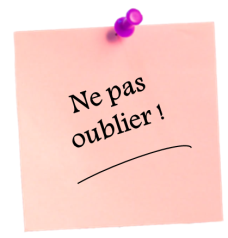 1 double décimètre (règle plate en plastique dur de 20 cm)1 paire de ciseaux à bouts ronds2 gommes blanches10 petits bâtons de colle UHU 6 crayons de papier  HB 4 stylos bille bleus BIC cristal2 stylos bille verts BIC cristal1 stylo bille rouge BIC cristal1 pochette de crayons de couleur.1 pochette de feutres (pointes moyennes).Une trousse à double compartiments (un pour les feutres, un pour les crayons de couleurs)1 taille crayons avec réservoir1 ardoise Velleda (1 face unie, 1 face seyes)12 feutres Velleda  (6 bleus et 6 rouges)1 chiffon ou gant de toilette1 compas (qui restera en classe dès le début de l’année)1 équerreNB : Pas besoin d’acheter une trousse supplémentaire pour ranger les stylos et le petit matériel, les enfants auront une boîte fournie par l’école à cet effet.Fichiers de lecture et de mathématiques :Une participation financière sera demandée aux parents à la rentrée ( environ 20€ )Les élèves qui font religion doivent ramener 1 grand cahier en plus 24x32